Our StoryThe river flows. Bear Tobias walks across the bridge and sees the fox Bel. Bela invites bear Tobias to play with the ball in the woods. They play very fun and watch the ship sail on the river.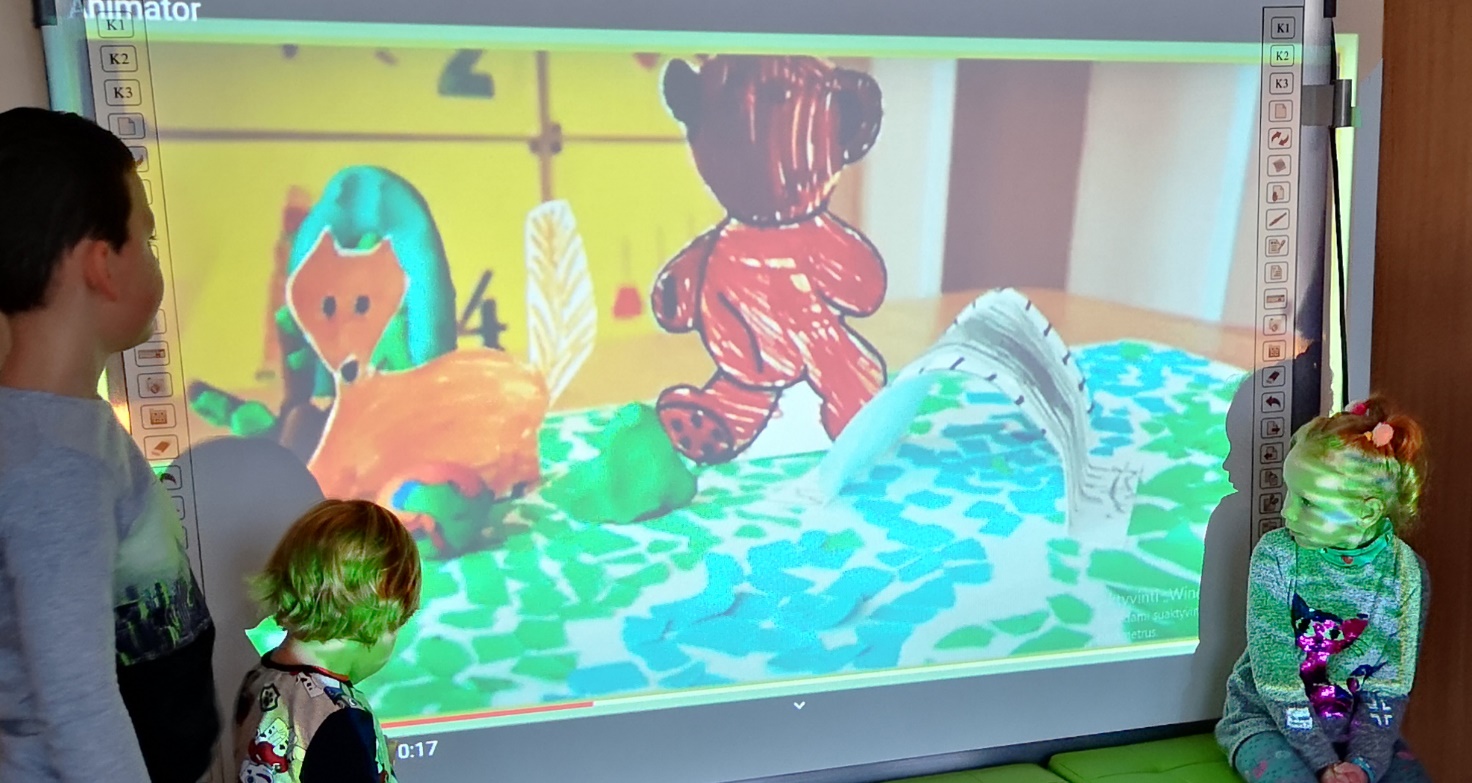 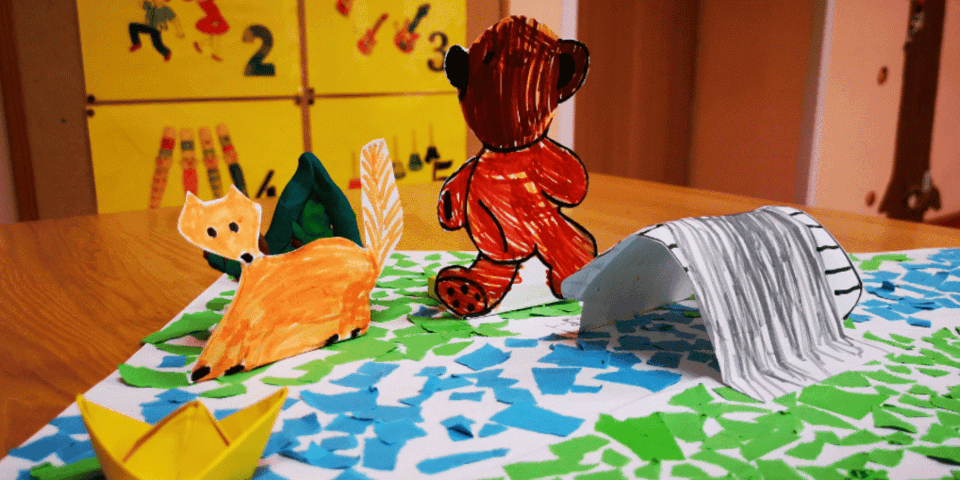 